Topic FYear in ReviewIn this final topic of the Grade 3 year, students review fundamental skills and prepare resources to maintain their learning during the summer break.Students analyze and create unusual representations of one-half in Lessons 31 and 32.  They analyze the representations created by their peers and discuss whether or not they agree with each representation, finding ways to adjust some representations to accurately reflect one-half.  Students’ creations can be joined together to create a class paper quilt to display the one-half representations.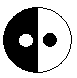 Lesson 33 gives students the opportunity to become familiar with and play games related to a range of Grade 3 skills including fractions, rounding, multiplication, and division.  The lesson includes a variety of activities from which to choose when considering student needs.  Students discover games they enjoy playing and decide which ones they would like to continue to play during the summer recess.  In Lesson 34, students fold a simple origami booklet to record directions for their favorite games.  This booklet becomes a resource for students at home for summer practice.   Instructional Days:4Coherence   -Links from:G2–M8Time, Shapes, and Fractions as Equal Parts of ShapesCoherence   -Links from:G3–M3Multiplication and Division with Units of 0, 1, 6–9, and Multiples of 10                       -Links to:G4–M3Multi-Digit Multiplication and Division                       -Links to:G4–M5Fraction Equivalence, Ordering, and Operations                       -Links to:G4–M7Exploring Measurement with MultiplicationA Teaching Sequence of the Year in ReviewObjective 1:	Explore and create unconventional representations of one-half.
(Lessons 31–32)Objective 2:	Solidify fluency with Grade 3 skills.
(Lesson 33)Objective 3:	Create resource booklets to support fluency with Grade 3 skills.
(Lesson 34)